PROGRAM 17. mai Kl. 14.00:	Tog fra Skar gård til skolenKl. 14.30:	Allsang: ”Ja, vi elsker”Åpning av arrangement på skolen ved rektorOrd for dagen ved elevrådsleder og nestleder			Elevene synger			Allsang: ”Norge i rødt hvitt og blått”.Kl. 14.45:	Leker for barna. Servering av kaffe, brus, is,pølser og kaker. Utlodning. Kl. 16.00:	Fotballkamper				Elever i 1.- 4. klasse mot ”mammaene”				Elever i 5.- 7. klasse mot ”pappaene”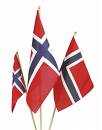 17. mai på Maridalen skoleNORGES NASJONALSANGJa, vi elsker dette landet,som det stiger frem,furet, værbitt over vannet,med de tusen hjem,-elsker, elsker det og tenkerpå vår far og mor:/:og den saganatt som senkerdrømme på vår jord :/: Norske mann i hus og hytte,takk din store Gud!Landet ville han beskytte,skjønt det mørkt så ut.Alt hva fedrene har kjempet,mødrene har gredt,:/: har den Herre stille lempet,så vi vant vår rett:/:Ja, vi elsker dette landet,som det stiger frem,furet, værbitt over vannet,med de tusen hjem.Og som fedres kamp har hevetdet av nød til seir,:/: også vi når det blir krevet,for dets fred slår leir:/:Tekst: Bjørnstjerne BjørnsonMelodi: R. NordraakNORGE I RØDT, HVITT OG BLÅTTHvorhen du går i li og fjell,en vinterdag, en sommerkveld, ved fjord og fossevell,fra eng og mo med furutrær,fra havets bryn med fiskevær og til de hvite skjær,møter du landet i trefarvet drakt,svøpt i et gjenskinn av flaggets farveprakt.Se en hvitstammet bjerk oppi heienrammer stripen av blåklokker innmot den rødmalte stuen ved veien;det er flagget som vaier i vind!Ja, så hvit som det hvite er sneen,og det røde har kveldssolen fått,og det blå gav sin farve til breen,det er Norge i rødt, hvitt og blått.En vårdag i en solskinnsstund på benken i Studenterlund der sitter han og hun,to unge nyutsprungne russ,to ganske nylig tente bluss, i tyve grader pluss.Hun er som en gryende forsommerdagsom farves av gjenskinnet fra det norske flagg.Ja, så hvit som det hvite er kjolen,og så rødt som det rø’ hennes kinn,hennes øyne er blå som fiolen,hun er flagget som vaier i vind.Han har freidig og hvitlugget panne,og en lue i rødt har han fått.Med en lyseblå tiltro til landetstår vår ungdom i rødt, hvitt og blått.De kjempet både hun og han! Nå lyser seirens baunebrann utover Norges land.Mot himlen stiger flagg ved flaggSom tusen gledesbål i dag for alle vunne slag.Det knitrer som før over hytte og slottEt flammende merke i rødt, hvitt og blått.Som et regnbuens tegn under skyenskal det evig i fremtiden stå.Se, det glitrer igjen over byenI det røde og hvite og blå.La det runge fra gaten og torgetover landet som nordmenn har fått:Du er vårt, du er vårt, gamle Norge!Vi vil kle deg i rødt, hvitt og blått.Tekst: Finn BøMelodi: Lars-Erik Larsson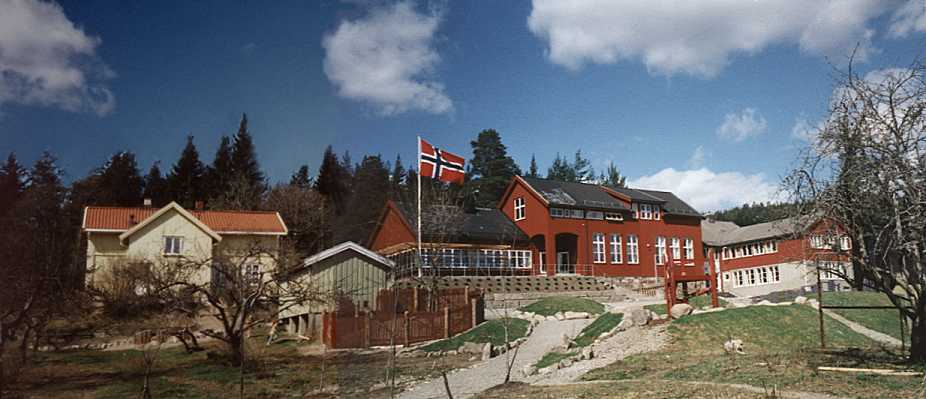 